 KILLASSER/CALLOW PARISH NEWSLETTER           E-mail: killasserparishemail@yahoo.com		      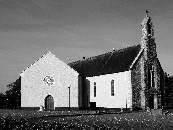 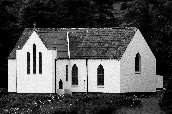 THE MOST HOLY BODY AND BLOOD OF CHRIST (C0RPUS CHRISTI)	                                                      1st June 2024	No 475MASS INTENTIONPLEASE ONLY contact this phone number in an emergency: 085 2552984 or 094 9252895 For Mass bookings or requests TEXT or WHATSAPP: 0864516909PRAY FOR: Jim McLoughlin, Carlow and formally of Meeltran, Aughamore. Brother in law of Vera Tuffy. His funeral will take place on Monday in Carlow.Patrick McNulty, Craggagh, who died recently.Michael Glynn, USA & Foxford, nephew of Antoinette Ruane, Doontas & cousin of Tommy Maloney, Cullenaughton.Sister Ellen Philbin, Sacramento, late of Steeple Village, Meelick. Aunt of Pagraig Quinn, Clooncleveragh & Kevin Quinn, Dromada Joyce.Patti Hanley, Swinford & Clooncleveragh.PJ Ferguson, brother of Ann Deacy, Callow.READERS Saturday 1st: Mike Gribben		Saturday 8th: John DurkanSunday 2nd: Holly McNulty		Sunday 9th: Caroline SheridanKILLASSER COMMUNITY NEWS;Killasser Bingo is back at the Turf Shed, Sunday 8th of June. 8 houses plus, Snowball house Plus 500Euro jackpot house. First house 8pm.JACINTHA GALLAGHER:I would like to thank Fr John for the mass & kind words on my retirement from Sacristan of Callow Church. Also thanks to Catherine & Breege & all the choir members for the lovely music & singing. Thanks to all involved in the  preparations for it and the lovely home baking & tea after mass & thank you to Áine Ní Chiaráin for her lovely kind words and thanks to Louis McNulty for taking all the photographs. Finally thank you to everyone who gave me cards and sent their good wishes.SPINA BIFIDA HYDROCEPHALUS IRELAND:There will be a church gate collection in Callow on June 9th in aid of Spina Bifida Hydrocephalus Ireland.FAIR NIGHT SESSION:The guest musician at the fair night session  in the Sleepwalk bar on Wed. 5th at 9pm is John Kilkenny the nationally acclaimed musician from Castlebar. Bígí linn.RETREAT AT THE DOMINICAN PRIORY:Come Healing of the Spirit – A five-day retreat based on the work of Leonard Cohen. Drawing on Cohens songs and writings, this retreat takes place June 9-14 at the Dominican Retreat Centre, St Mary's Priory, Tallaght, Dublin 24. Enquiries to dominicanretreats@gmail.com.Saturday 1st Killasser 7pmAnnie Mary Durkan, Fr Johns sister.Anniversary Mass for Bridget & Thomas Kavanagh, Carramore & all deceased members of Kavanagh & Kilbride families.Sunday 2nd Callow 10amMass for your Intentions.Sunday 2nd Callow 7pm to 8pmHoly hour led by Fr JohnSunday 2nd Killasser 12 noonMass for People of the Parish.Wednesday 5th Killasser 10amMorning MassThursday 6th Killasser 10amMorning MassFriday 7th Killasser 7pmEvening MassSaturday 8th Killasser 7pmMass for your Intentions.Sunday 9th Callow 10amJimmy & Eileen McNicholas & their baby son John.Sunday 9th Killasser 12 noonMartin James Loftus, Gurteen 1st Anniversary, his parents Maggie Ellen & Martin his sister Nuala brother Seamus his nephews Michael & Tommy. 